SWOT 分析テンプレート                                                                        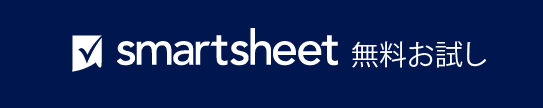 プロジェクト組織/団体内部    要因強み (+)弱み (–)機会 (+)強み (+) / 機会 (+) 戦略弱み (–) / 機会 (+) 戦略外部要因脅威 (–)強み (+) / 脅威 (–) 戦略弱み (–) / 脅威 (–) 戦略– 免責条項 –Smartsheet がこの Web サイトに掲載している記事、テンプレート、または情報などは、あくまで参考としてご利用ください。Smartsheet は、情報の最新性および正確性の確保に努めますが、本 Web サイトまたは本 Web サイトに含まれる情報、記事、テンプレート、あるいは関連グラフィックに関する完全性、正確性、信頼性、適合性、または利用可能性について、明示または黙示のいかなる表明または保証も行いません。かかる情報に依拠して生じたいかなる結果についても Smartsheet は一切責任を負いませんので、各自の責任と判断のもとにご利用ください。